Publicado en Monterrey, NL. el 24/06/2022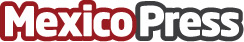 El plan vocacional de Tecmilenio, apto para que jóvenes tomen la mejor decisiónLos jóvenes necesitan una metodología única e innovadora, que vaya más allá de un plan de orientación vocacional común, y que pueda ayudarle a descubrir y potenciar sus fortalezas y habilidadesDatos de contacto:Alejandro Treviño7222942358Nota de prensa publicada en: https://www.mexicopress.com.mx/el-plan-vocacional-de-tecmilenio-apto-para-que Categorías: Nacional Educación http://www.mexicopress.com.mx